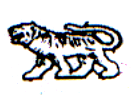 АДМИНИСТРАЦИЯ МИХАЙЛОВСКОГО МУНИЦИПАЛЬНОГО  
РАЙОНА ПРИМОРСКОГО КРАЯПОСТАНОВЛЕНИЕ  02.10.2014                                                  с. Михайловка                                                 № 1200-паО внесении изменений в постановление администрации Михайловского муниципального района Приморского края от 03.04.2014 года № 366-па «О создании единой комиссии по осуществлению закупок для обеспечения муниципальных нужд Михайловского муниципального районаВ соответствии с Федеральным законом от 06 октября 2003 года № 131-ФЗ «Об общих принципах организации местного самоуправления в Российской Федерации»,  в связи с кадровыми изменениями, руководствуясь Уставом Михайловского муниципального района,  администрация Михайловского муниципального районаПОСТАНОВЛЯЕТ:1. Внести изменения в постановление администрации Михайловского муниципального района Приморского края от 03.04.2014 года № 366-па «О создании единой комиссии по осуществлению закупок для обеспечения муниципальных нужд Михайловского муниципального района» следующего содержания:1.1. Приложение № 1 к постановлению администрации Михайловского муниципального района Приморского края от 03.04.2014 года № 366-па изложить в новой  редакции: 	2. Управлению культуры и внутренней политики (Никитина) опубликовать данное постановление в общественно-политической газете «Вперед». 	3. Муниципальному казенному учреждению «Управление по организационно-техническому обеспечению деятельности администрации Михайловского муниципального района» (Шевченко) разместить настоящее постановление на официальном сайте администрации района.4. Контроль за исполнением данного постановления возложить на заместителя главы администрации муниципального района А.Ф.Татаринова.Глава Михайловского муниципального района –Глава администрации района                                                         А.И. Чеботков«Заместитель  главы администрации районаНачальник управления экономики администрации района- председатель комиссии- заместитель председателя комиссииГлавный специалист 1 разряда  по организации и размещению заказов на поставку товаров, услуг и закупок для муниципальных нужд  отдела экономики управления экономики  администрации районаНачальник управления учета и отчетности администрации районаНачальник отдела архитектуры и градостроительства  администрации районаНачальник бюджетного отдела управления финансов администрации районаНачальник отдела экономики управления экономики администрации районаНачальник управления по вопросам градостроительства, имущественных и земельных отношений администрации районаГлавный специалист 1 разряда, юрист отдела правового обеспечения администрации района- секретарь комиссии- член комиссии- член комиссии- член комиссии- член комиссии- член комиссии- член комиссии»